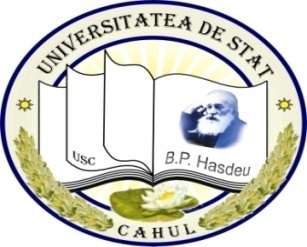 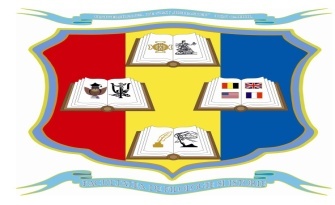 FACULTATEA DE ŞTIINŢE UMANISTE ŞI PEDAGOGICEORARUL CURSURILOR     ÎNVĂŢĂMÂNT CU FRECVENŢĂ REDUSĂAnul de studii 2022-2023sesiunea de iarnă16.01 – 04.02.2023COORDONAT:				                                                                                                                 APROBAT:                                                                                                                                                                                                                                        dr., conf.univ., Chiciuc Ludmila ___________                                         ____________dr., conf. univ., Grosu LilianaProrector pentru activitate didactică,        	                                         Decanul Facultăţii Ştiinţe Umaniste şi Pedagogicecalitate şi parteneriate de formare profesională          Luni, 16.01.2023PP 2202FR 2202FR 2202IEC 2202PP 2102Luni, 16.01.20231. 800Examen: 800Limba străină IMatoșina Nadejda, asist.univ.Educație interculturală (curs)Mihăilescu Natalia, dr., conf. univ.Luni, 16.01.20232. 940Examen: 800Limba străină IMatoșina Nadejda, asist.univ.Educație interculturală (curs)Mihăilescu Natalia, dr., conf. univ.Luni, 16.01.20233.1130Educația digitală (seminar)Ilicciev Maxim, asist. univ.Fonetica limbii române (curs) Petcu Valeriana, dr., conf.univ.Fonetica limbii române (curs) Petcu Valeriana, dr., conf.univ.Bazele educației civice (curs)Chiciuc Liudmila, dr., conf. univ.Educație interculturală (curs)Mihăilescu Natalia, dr., conf. univ.Luni, 16.01.20234.1310Educația digitală (seminar)Ilicciev Maxim, asist. univ.Fonetica limbii române (curs) Petcu Valeriana, dr., conf.univ.Fonetica limbii române (curs) Petcu Valeriana, dr., conf.univ.Bazele educației civice (curs)Chiciuc Liudmila, dr., conf. univ.Tehnici de com. orală și scr. (c)Grosu Liliana, dr., lector univ.Luni, 16.01.20235.1450Psihologia dezvoltării (curs)Vrabie Silvia, dr., lector univ.Managementul educațional (curs) Mihăilescu Natalia, dr., conf. univ.Managementul educațional (curs) Mihăilescu Natalia, dr., conf. univ.Managementul educațional (curs) Mihăilescu Natalia, dr., conf. univ.TMLLR (curs)Petcu Valeriana, dr., conf.univ.Luni, 16.01.20236.1630Psihologia dezvoltării (curs)Vrabie Silvia, dr., lector univ.Managementul educațional (curs) Mihăilescu Natalia, dr., conf. univ.Managementul educațional (curs) Mihăilescu Natalia, dr., conf. univ.Managementul educațional (curs) Mihăilescu Natalia, dr., conf. univ.TMLLR (curs)Petcu Valeriana, dr., conf.univ.Luni, 16.01.20237.1810Managementul educațional (curs) Mihăilescu Natalia, dr., conf. univ.Managementul educațional (curs) Mihăilescu Natalia, dr., conf. univ.Managementul educațional (curs) Mihăilescu Natalia, dr., conf. univ.Marți, 17.01.2023PP 2202FR 2202FR 2202IEC 2202PP 2102Marți, 17.01.20231. 800Examen: 830Pedagogie preșcolarăMihăilescu N., dr., conf. univ., Barbă M., asist. univ.Fundamentele psihologiei (curs)Vrabie Silvia, dr., lector univ. Fundamentele psihologiei (curs)Vrabie Silvia, dr., lector univ. Fundamentele psihologiei (curs)Vrabie Silvia, dr., lector univ. Examen: 830Praxiologia limbii române și caligrafiaPetcu Valeriana, dr., conf.univ.Marți, 17.01.20232. 940Examen: 830Pedagogie preșcolarăMihăilescu N., dr., conf. univ., Barbă M., asist. univ.Fundamentele psihologiei (curs)Vrabie Silvia, dr., lector univ.Fundamentele psihologiei (curs)Vrabie Silvia, dr., lector univ.Fundamentele psihologiei (curs)Vrabie Silvia, dr., lector univ.Examen: 830Praxiologia limbii române și caligrafiaPetcu Valeriana, dr., conf.univ.Marți, 17.01.20233.1130Management educațional (curs) Mihăilescu Natalia,dr., conf. univ.Fundamentele psihologiei (curs)Vrabie Silvia, dr., lector univ.Fundamentele psihologiei (curs)Vrabie Silvia, dr., lector univ.Fundamentele psihologiei (curs)Vrabie Silvia, dr., lector univ.TMLLR (curs)Petcu Valeriana, dr., conf.univ.Marți, 17.01.20234.1310Management educațional (curs) Mihăilescu N.,dr., conf. univ.Fundamentele psihologiei (curs)Vrabie Silvia, dr., lector univ.Fundamentele psihologiei (curs)Vrabie Silvia, dr., lector univ.Fundamentele psihologiei (curs)Vrabie Silvia, dr., lector univ.TMLLR (seminar)Petcu Valeriana, dr., conf.univ.Marți, 17.01.20235.1450Psihologia dezvoltării (curs)Vrabie Silvia, dr., lector univ.Fonetica limbii române (curs) Petcu Valeriana, dr., conf.univ.Fonetica limbii române (curs) Petcu Valeriana, dr., conf.univ.Bazele educației civice (curs)Chiciuc Liudmila, dr., conf. univ.TMȘ (curs)Lungu Polina, dr., conf.univ.Marți, 17.01.20236.1630Psihologia dezvoltării (curs)Vrabie Silvia, dr., lector univ.Fonetica limbii române (seminar) Petcu Valeriana, dr., conf.univ.Fonetica limbii române (seminar) Petcu Valeriana, dr., conf.univ.Bazele educației civice (curs)Chiciuc Liudmila, dr., conf. univ.TMȘ (curs)Lungu Polina, dr., conf.univ.Marți, 17.01.20237.1810Istoria lit. rom (sec. XVII-XIX) (curs)Balțatu Ludmila, dr., conf.univ.Istoria lit. rom (sec. XVII-XIX) (curs)Balțatu Ludmila, dr., conf.univ.Miercuri, 18.01.2023PP 2202PP 2202FR 2202IEC 2202PP 2102Miercuri, 18.01.20231. 800Examen: 800Pedagogie generală și teoria educațieiAxentii Ioana, dr., conf. univ.Examen: 800Pedagogie generală și teoria educațieiAxentii Ioana, dr., conf. univ.Fundamentele psihologiei (curs)Vrabie Silvia, dr., lector univ.Fundamentele psihologiei (curs)Vrabie Silvia, dr., lector univ.Tehnici de com. orală și scr. (c)Grosu Liliana, dr., lector univ.Miercuri, 18.01.20232. 940Examen: 800Pedagogie generală și teoria educațieiAxentii Ioana, dr., conf. univ.Examen: 800Pedagogie generală și teoria educațieiAxentii Ioana, dr., conf. univ.Fundamentele psihologiei (curs)Vrabie Silvia, dr., lector univ.Fundamentele psihologiei (curs)Vrabie Silvia, dr., lector univ.Tehnici de com. orală și scr. (c)Grosu Liliana, dr., lector univ.Miercuri, 18.01.20233.1130Management educațional (curs) Mihăilescu Natalia,dr., conf. univ.Management educațional (curs) Mihăilescu Natalia,dr., conf. univ.Fundamentele psihologiei (curs)Vrabie Silvia, dr., lector univ.Fundamentele psihologiei (curs)Vrabie Silvia, dr., lector univ.Psihologia pedagogică (seminar)Ilicciev Maxim, asist. univ.Miercuri, 18.01.20234.1310Management educațional (curs) Mihăilescu N.,dr., conf. univ.Management educațional (curs) Mihăilescu N.,dr., conf. univ.Fundamentele psihologiei (curs)Vrabie Silvia, dr., lector univ.Fundamentele psihologiei (curs)Vrabie Silvia, dr., lector univ.Psihologia pedagogică (seminar)Ilicciev Maxim, asist. univ.Miercuri, 18.01.20235.1450Psihologia dezvoltării (curs)Vrabie Silvia, dr., lector univ.Psihologia dezvoltării (curs)Vrabie Silvia, dr., lector univ.Literatura veche (sec. XIV-XVII) (c)Balțatu Ludmila, dr., conf.univ.Bazele educației civice (curs)Chiciuc Liudmila, dr., conf. univ.TMLLR (curs)Petcu Valeriana, dr., conf.univ.Miercuri, 18.01.20236.1630Psihologia dezvoltării (curs)Vrabie Silvia, dr., lector univ.Psihologia dezvoltării (curs)Vrabie Silvia, dr., lector univ.Literatura veche (sec. XIV-XVII) (c)Balțatu Ludmila, dr., conf.univ.Bazele educației civice (curs)Chiciuc Liudmila, dr., conf. univ.TMLLR (seminar)Petcu Valeriana, dr., conf.univ.Miercuri, 18.01.20237.1810Ist. liter. române (sec. XVII-XIX) (c.)Balțatu Ludmila, dr., conf.univ.Joi, 19.01.2023PP 2202PP 2202FR 2202IEC 2202PP 2102Joi, 19.01.20231. 800Fundamentele psihologiei (curs)Vrabie Silvia, dr., lector univ.Fundamentele psihologiei (curs)Vrabie Silvia, dr., lector univ.TMȘ (curs)Lungu Polina, dr., conf.univ.Joi, 19.01.20232. 940Fundamentele psihologiei (curs)Vrabie Silvia, dr., lector univ.Fundamentele psihologiei (curs)Vrabie Silvia, dr., lector univ.TMȘ (curs)Lungu Polina, dr., conf.univ.Joi, 19.01.20233.1130Fundamentele psihologiei (seminar)Ilicciev Maxim, asist. univ.Fundamentele psihologiei (seminar)Ilicciev Maxim, asist. univ.TMLLR (curs)Petcu Valeriana, dr., conf.univ.Joi, 19.01.20234.1310Psihologia dezvoltării (curs)Vrabie Silvia, dr., lector univ.Psihologia dezvoltării (curs)Vrabie Silvia, dr., lector univ.Fundamentele psihologiei (seminar)Ilicciev Maxim, asist. univ.Fundamentele psihologiei (seminar)Ilicciev Maxim, asist. univ.TMLLR (seminar)Petcu Valeriana, dr., conf.univ.Joi, 19.01.20235.1450Educația digitală (seminar)Ilicciev Maxim, asist. univ.Educația digitală (seminar)Ilicciev Maxim, asist. univ.Literatura veche (sec. XIV-XVII) (c)Balțatu Ludmila, dr., conf.univ.Bazele educației civice (seminar)Frangopol Cătălina, asist. univ.TMȘ (seminar)Milici-Suverjan G. asist.univ.Joi, 19.01.20236.1630Educația digitală (seminar)Ilicciev Maxim, asist. univ.Educația digitală (seminar)Ilicciev Maxim, asist. univ.Literatura veche (sec. XIV-XVII) (c)Balțatu Ludmila, dr., conf.univ.Bazele educației civice (seminar)Frangopol Cătălina, asist. univ.TMȘ (seminar)Milici-Suverjan G. asist.univ.Vineri, 20.01.2023PP 2202PP 2202FR 2202IEC 2202PP 2102Vineri, 20.01.20231. 800T G a procesului de învăț. (curs)Cojocari-Luchian S., dr., conf. univ.T G a procesului de învăț. (curs)Cojocari-Luchian S., dr., conf. univ.Examen: 830Introducere în teoria literaturiiBalțatu Ludmila., dr., conf. univ.Bazele educației civice (seminar)Frangopol Cătălina, asist. univ.Educație interculturală (seminar)Mihăilescu Natalia, dr., conf. univ.Vineri, 20.01.20232. 940T G a procesului de învăț. (curs)Cojocari-Luchian S., dr., conf. univ.T G a procesului de învăț. (curs)Cojocari-Luchian S., dr., conf. univ.Examen: 830Introducere în teoria literaturiiBalțatu Ludmila., dr., conf. univ.Bazele educației civice (seminar)Frangopol Cătălina, asist. univ.Educație interculturală (s)Mihăilescu Natalia, dr., conf. univ.Vineri, 20.01.20233.1130Fundamentele psihologiei (seminar)Ilicciev Maxim, asist. univ.Fundamentele psihologiei (seminar)Ilicciev Maxim, asist. univ.Educație interculturală (s)Mihăilescu Natalia, dr., conf. univ.Vineri, 20.01.20234.1310Fundamentele psihologiei (seminar)Ilicciev Maxim, asist. univ.Fundamentele psihologiei (seminar)Ilicciev Maxim, asist. univ.TMȘ (curs)Lungu Polina, dr., conf.univ.Vineri, 20.01.20235.1450Educația digitală (seminar)Ilicciev Maxim, asist. univ.Educația digitală (seminar)Ilicciev Maxim, asist. univ.Managementul educațional (seminar) Mihăilescu Natalia, dr., conf. univ.Managementul educațional (seminar) Mihăilescu Natalia, dr., conf. univ.TMȘ (curs)Lungu Polina, dr., conf.univ.Vineri, 20.01.20236.1630Educația digitală (laborator)Ilicciev Maxim, asist. univ.Educația digitală (laborator)Ilicciev Maxim, asist. univ.Managementul educațional (seminar) Mihăilescu Natalia, dr., conf. univ.Managementul educațional (seminar) Mihăilescu Natalia, dr., conf. univ.TMȘ (curs)Lungu Polina, dr., conf.univ.Vineri, 20.01.20237.1810Managementul educațional (seminar)Mihăilescu Natalia, dr., conf. univ.Managementul educațional (seminar)Mihăilescu Natalia, dr., conf. univ.Sâmbătă, 21.01.2023PP 2202PP 2202FR 2202IEC 2202PP 2102Sâmbătă, 21.01.20231. 800T G a procesului de învăț. (curs)Cojocari-Luchian S., dr., conf. univ.T G a procesului de învăț. (curs)Cojocari-Luchian S., dr., conf. univ.Fundamentele psihologiei (seminar)Ilicciev Maxim, asist. univ.Fundamentele psihologiei (seminar)Ilicciev Maxim, asist. univ.Psihologia pedagogică (curs)Vrabie Silvia, dr., lector univ.Sâmbătă, 21.01.20232. 940T G a procesului de învăț. (curs)Cojocari-Luchian S., dr., conf. univ.T G a procesului de învăț. (curs)Cojocari-Luchian S., dr., conf. univ.Fundamentele psihologiei (seminar)Ilicciev Maxim, asist. univ.Fundamentele psihologiei (seminar)Ilicciev Maxim, asist. univ.Psihologia pedagogică (curs)Vrabie Silvia, dr., lector univ.Sâmbătă, 21.01.20233.1130Fundamentele psihologiei (seminar)Ilicciev Maxim, asist. univ.Fundamentele psihologiei (seminar)Ilicciev Maxim, asist. univ.TMLLR (curs)Petcu Valeriana, dr., conf.univ.Sâmbătă, 21.01.20234.1310Fundamentele psihologiei (seminar)Ilicciev Maxim, asist. univ.Fundamentele psihologiei (seminar)Ilicciev Maxim, asist. univ.TMLLR (curs)Petcu Valeriana, dr., conf.univ.Sâmbătă, 21.01.20235.1450Educația digitală (laborator)Ilicciev M, asist. univ.Educația digitală (laborator)Ilicciev M, asist. univ.Literatura veche (sec. XIV-XVII) (c)Balțatu Ludmila, dr., conf.univ.TMLLR (seminar)Petcu Valeriana, dr., conf.univ.Sâmbătă, 21.01.20236.1630Educația digitală (laborator)Ilicciev M, asist. univ.Educația digitală (laborator)Ilicciev M, asist. univ.Literatura veche (sec. XIV-XVII) (c)Balțatu Ludmila, dr., conf.univ.Sâmbătă, 21.01.20237.1810Duminică, 22.01.2023PP 2202FR 2202FR 2202IEC 2202PP 2102Duminică, 22.01.20231. 800TMLLR (curs)Petcu Valeriana, dr., conf.univ.Duminică, 22.01.20232. 940T G a procesului de învăț. (sem.)Cojocari-Luchian S., dr., conf. univ.TMLLR (curs)Petcu Valeriana, dr., conf.univ.Duminică, 22.01.20233.1130T G a procesului de învăț. (sem)Cojocari-Luchian S., dr., conf. univ.Literatura veche (sec. XIV-XVII) (c)Balțatu Ludmila, dr., conf.univ.Literatura veche (sec. XIV-XVII) (c)Balțatu Ludmila, dr., conf.univ.TMLLR (seminar)Petcu Valeriana, dr., conf.univ.Duminică, 22.01.20234.1310Management educațional (curs) Mihăilescu N.dr., conf. univ.Literatura veche (sec. XIV-XVII) (c)Balțatu Ludmila, dr., conf.univ.Literatura veche (sec. XIV-XVII) (c)Balțatu Ludmila, dr., conf.univ.Duminică, 22.01.20235.1450Limba străină II (seminar)Matoșina Nadejda, asist.univ.Istoria literat. române (sec. XVII-XIX) (s)Balțatu Ludmila, dr., conf.univ.Istoria literat. române (sec. XVII-XIX) (s)Balțatu Ludmila, dr., conf.univ.Duminică, 22.01.20236.1630Limba străină II (seminar)Matoșina Nadejda, asist.univ.Istoria liter. române (sec. XVII-XIX) (s)Balțatu Ludmila, dr., conf.univ.Istoria liter. române (sec. XVII-XIX) (s)Balțatu Ludmila, dr., conf.univ.Duminică, 22.01.20237.1810Limba străină II (seminar)Matoșina Nadejda, asist.univ.Luni, 23.01.2023PP 2202FR 2202FR 2202IEC 2202PP 2102Luni, 23.01.20231. 800Examen: 800Tehnologii de comun. informaț. în domeniul de formarePopovici Ilona, asist. univ.Literatura veche (sec. XIV-XVII) (s)Balțatu Ludmila, dr., conf.univ.Literatura veche (sec. XIV-XVII) (s)Balțatu Ludmila, dr., conf.univ.Bazele educației civice (seminar)Frangopol Cătălina, asist. univ.Psihologia pedagogică (curs)Vrabie Silvia, dr., lector univ.Luni, 23.01.20232. 940Examen: 800Tehnologii de comun. informaț. în domeniul de formarePopovici Ilona, asist. univ.Literatura veche (sec. XIV-XVII) (s)Balțatu Ludmila, dr., conf.univ.Literatura veche (sec. XIV-XVII) (s)Balțatu Ludmila, dr., conf.univ.Bazele educației civice (seminar)Frangopol Cătălina, asist. univ.Psihologia pedagogică (curs)Vrabie Silvia, dr., lector univ.Luni, 23.01.20233.1130Fundamentele psihologiei (seminar)Ilicciev Maxim, asist. univ.Fundamentele psihologiei (seminar)Ilicciev Maxim, asist. univ.Fundamentele psihologiei (seminar)Ilicciev Maxim, asist. univ.TMȘ (curs)Lungu Polina, dr., conf.univ.Luni, 23.01.20234.1310Fundamentele psihologiei (seminar)Ilicciev Maxim, asist. univ.Fundamentele psihologiei (seminar)Ilicciev Maxim, asist. univ.Fundamentele psihologiei (seminar)Ilicciev Maxim, asist. univ.TMȘ (curs)Lungu Polina, dr., conf.univ.Luni, 23.01.20235.1450Management educațional (s)Ilicciev Maxim, asist.. univ.Istoria lit. române (sec. XVII-XIX) (c)Balțatu Ludmila, dr., conf.univ.Istoria lit. române (sec. XVII-XIX) (c)Balțatu Ludmila, dr., conf.univ.Istoriografia istoriei (curs)Petrenco Anatolie, dr. hab., prof. univ.TMȘ (seminar)Milici-Suverjan G. asist.univ.Luni, 23.01.20236.1630Management educațional (s)Ilicciev Maxim, asist.. univ.Istoria literm române (sec. XVII-XIX) (c)Balțatu Ludmila, dr., conf.univ.Istoria literm române (sec. XVII-XIX) (c)Balțatu Ludmila, dr., conf.univ.Istoriografia istoriei (curs)Petrenco Anatolie, dr. hab., prof. univ.TMȘ (seminar)Milici-Suverjan G. asist.univ.Luni, 23.01.20237.1810Istoria liter. române (sec. XVII-XIX) (s)Balțatu Ludmila, dr., conf.univ.Istoria liter. române (sec. XVII-XIX) (s)Balțatu Ludmila, dr., conf.univ.Marți, 24.01.2023PP 2202FR 2202FR 2202IEC 2202PP 2102Marți, 24.01.20231. 800Fonetica limbii române (curs) Petcu Valeriana, dr., conf.univ.Fonetica limbii române (curs) Petcu Valeriana, dr., conf.univ.Bazele educației civice (curs)Chiciuc Liudmila, dr., conf. univ.Psihologia pedagogică (curs)Vrabie Silvia, dr., lector univ.Marți, 24.01.20232. 940Fonetica limbii române (seminar) Petcu Valeriana, dr., conf.univ.Fonetica limbii române (seminar) Petcu Valeriana, dr., conf.univ.Bazele educației civice (curs)Chiciuc Liudmila, dr., conf. univ.Psihologia pedagogică (curs)Vrabie Silvia, dr., lector univ.Marți, 24.01.20233.1130Management educațional (s)Ilicciev Maxim, asist.. univ.Literatura veche (sec. XIV-XVII) (s)Balțatu Ludmila, dr., conf.univ.Literatura veche (sec. XIV-XVII) (s)Balțatu Ludmila, dr., conf.univ.Bazele educației civice (seminar)Frangopol Cătălina, asist. univ.TMLLR (curs)Petcu Valeriana, dr., conf.univ.Marți, 24.01.20234.1310Management educațional (s)Ilicciev Maxim, asist.. univ.Literatura veche (sec. XIV-XVII) (s)Balțatu Ludmila, dr., conf.univ.Literatura veche (sec. XIV-XVII) (s)Balțatu Ludmila, dr., conf.univ.Bazele educației civice (seminar)Frangopol Cătălina, asist. univ.TMLLR (seminar)Petcu Valeriana, dr., conf.univ.Marți, 24.01.20235.1450T G a proc.de învăț. (seminar)Cojocari-Luchian S., dr., conf. univ.Psihologia pedagogică (seminar)Ilicciev Maxim, asist. univ.Marți, 24.01.20236.1630T G a proc.de învăț. (seminar)Cojocari-Luchian S., dr., conf. uniPsihologia pedagogică (seminar)Ilicciev Maxim, asist. univ.Marți, 24.01.20237.1810Psihologia pedagogică                (seminar         laborator)Ilicciev Maxim, asist. univ.Miercuri, 25.01.2023PP 2202FR 2202FR 2202IEC 2202PP 2102Miercuri, 25.01.20231. 800. T G a proc.de învăț. (c)Cojocari-Luchian S., dr., conf. univBazele educației civice (curs)Chiciuc Liudmila, dr., conf. univ.Psihologia pedagogică (curs)Vrabie Silvia, dr., lector univ.Miercuri, 25.01.20232. 940. T G a proc.de învăț. (c)Cojocari-Luchian S., dr., conf. univBazele educației civice (curs)Chiciuc Liudmila, dr., conf. univ.Psihologia pedagogică (curs)Vrabie Silvia, dr., lector univ.Miercuri, 25.01.20233.1130Fonetica limbii române (curs) Petcu Valeriana, dr., conf.univ.Fonetica limbii române (curs) Petcu Valeriana, dr., conf.univ.Istoriografia istoriei (curs)Petrenco Anatolie, dr. hab., prof. univ.TMȘ (curs)Lungu Polina, dr., conf.univ.Miercuri, 25.01.20234.1310Fonetica limbii române (seminar) Petcu Valeriana, dr., conf.univ.Fonetica limbii române (seminar) Petcu Valeriana, dr., conf.univ.Istoriografia istoriei (curs)Petrenco Anatolie, dr. hab., prof. univ.Psihologia pedagogică (s)Ilicciev Maxim, asist. univ.Miercuri, 25.01.20235.1450Literatura veche (sec. XIV-XVII) (s)Balțatu Ludmila, dr., conf.univ.Literatura veche (sec. XIV-XVII) (s)Balțatu Ludmila, dr., conf.univ.Bazele educației civice (seminar)Frangopol Cătălina, asist. univ.Psihologia pedagogică (s)Ilicciev Maxim, asist. univ.Miercuri, 25.01.20236.1630Management educațional (s)Ilicciev Maxim, asist.. univ.Literatura veche (sec. XIV-XVII) (s)Balțatu Ludmila, dr., conf.univ.Literatura veche (sec. XIV-XVII) (s)Balțatu Ludmila, dr., conf.univ.Bazele educației civice (seminar)Frangopol Cătălina, asist. univ.Miercuri, 25.01.20237.1810Manag. ed. (s)Ilicciev M., asist.. univ.Joi, 26.01.2023PP 2202FR 2202FR 2202IEC 2202PP 2102Joi, 26.01.20231. 800Examen: 900Limba străină IPușnei Irina., dr., conf. univ.Examen: 900Limba străină IPușnei Irina., dr., conf. univ.Examen: 900Limba străină IPușnei Irina., dr., conf. univ.Psihologia pedagogică (curs)Vrabie Silvia, dr., lector univ.Joi, 26.01.20232. 940Examen: 900Limba străină IPușnei Irina., dr., conf. univ.Examen: 900Limba străină IPușnei Irina., dr., conf. univ.Examen: 900Limba străină IPușnei Irina., dr., conf. univ.Psihologia pedagogică (curs)Vrabie Silvia, dr., lector univ.Joi, 26.01.20233.1130Management educațional (s)Ilicciev Maxim, asist.. univ.Istoriografia istoriei (seminar)Petrenco Anatolie, dr. hab., prof. univ.TMLLR (curs)Petcu Valeriana, dr., conf.univ.Joi, 26.01.20234.1310Management educațional (s)Ilicciev Maxim, asist.. univ.Istoriografia istoriei (seminar)Petrenco Anatolie, dr. hab., prof. univ.TMLLR (seminar)Petcu Valeriana, dr., conf.univ.Joi, 26.01.20235.1450Teoria generală a procesului de învățământ (curs)Cojocari-Luchian S., dr., conf. univ.Literatura veche (sec. XIV-XVII) (s)Balțatu Ludmila, dr., conf.univ.Literatura veche (sec. XIV-XVII) (s)Balțatu Ludmila, dr., conf.univ.Psihologia pedagogică (s)Ilicciev Maxim, asist. univ.Joi, 26.01.20236.1630Teoria generală a procesului de învățământ (curs)Cojocari-Luchian S., dr., conf. univ.Literatura veche (sec. XIV-XVII) (s)Balțatu Ludmila, dr., conf.univ.Literatura veche (sec. XIV-XVII) (s)Balțatu Ludmila, dr., conf.univ.Psihologia pedagogică (l)Ilicciev Maxim, asist. univ.Vineri, 27.01.2023PP 2202FR 2202FR 2202IEC 2202PP 2102Vineri, 27.01.20231. 800Fonetica limbii române (seminar) Petcu Valeriana, dr., conf.univ.Fonetica limbii române (seminar) Petcu Valeriana, dr., conf.univ.Examen: 800Istoria lumii anticeGhelețchi Ion., dr., lect. univ.Șeremet Daniela, asist.univ.Examen: 830Literatura pentru copiiBarbă Maria, asist. univ.Vineri, 27.01.20232. 940Fonetica limbii române (seminar) Petcu Valeriana, dr., conf.univ.Fonetica limbii române (seminar) Petcu Valeriana, dr., conf.univ.Examen: 800Istoria lumii anticeGhelețchi Ion., dr., lect. univ.Șeremet Daniela, asist.univ.Examen: 830Literatura pentru copiiBarbă Maria, asist. univ.Vineri, 27.01.20233.1130Psihologia dezvoltării (s)Ilicciev Maxim, asist.. univ.Literatura veche (sec. XIV-XVII) (s)Balțatu Ludmila, dr., conf.univ.Literatura veche (sec. XIV-XVII) (s)Balțatu Ludmila, dr., conf.univ.Istoriografia istoriei (seminar)Petrenco Anatolie, dr. hab., prof. univ.TMLLR (seminar)Petcu Valeriana, dr., conf.univ.Vineri, 27.01.20234.1310Psihologia dezvoltării (s)Ilicciev Maxim, asist.. univ.Literatura veche (sec. XIV-XVII) (s)Balțatu Ludmila, dr., conf.univ.Literatura veche (sec. XIV-XVII) (s)Balțatu Ludmila, dr., conf.univ.Istoriografia istoriei (seminar)Petrenco Anatolie, dr. hab., prof. univ.TMLLR (seminar)Petcu Valeriana, dr., conf.univ.Vineri, 27.01.20235.1450Teoria generală a procesului de învățământ (curs)Cojocari-Luchian S., dr., conf. univ.Limba străină II (seminar)Pușnei Irina., dr., conf. univ.Limba străină II (seminar)Pușnei Irina., dr., conf. univ.Limba străină II (seminar)Pușnei Irina., dr., conf. univ.Psihologia pedagogică (l)Ilicciev Maxim, asist. univ.Vineri, 27.01.20236.1630Teoria generală a procesului de învățământ (curs)Cojocari-Luchian S., dr., conf. univ.Limba străină II (seminar)Pușnei Irina., dr., conf. univ.Limba străină II (seminar)Pușnei Irina., dr., conf. univ.Limba străină II (seminar)Pușnei Irina., dr., conf. univ.Vineri, 27.01.20237.1810Sâmbătă, 28.01.2023PP 2202FR 2202FR 2202IEC 2202PP 2102Sâmbătă, 28.01.20231. 800Examen: 900Psihologia generalăVrabie Silvia., dr., lect. univ.Limba străină II (laborator)Pușnei Irina., dr., conf. univ.Limba străină II (laborator)Pușnei Irina., dr., conf. univ.Limba străină II (laborator)Pușnei Irina., dr., conf. univ.Examen: 830TMFRMEPClichici V., dr., lector univ., Barbă M., asist. univ.Sâmbătă, 28.01.20232. 940Examen: 900Psihologia generalăVrabie Silvia., dr., lect. univ.Limba străină II (laborator)Pușnei Irina., dr., conf. univ.Limba străină II (laborator)Pușnei Irina., dr., conf. univ.Limba străină II (laborator)Pușnei Irina., dr., conf. univ.Examen: 830TMFRMEPClichici V., dr., lector univ., Barbă M., asist. univ.Sâmbătă, 28.01.20233.1130Psihologia dezvoltării (s)Ilicciev Maxim, asist.. univ.Istoria literaturii române (sec. XVII-XIX) (c)Balțatu Ludmila, dr., conf.univ.Istoria literaturii române (sec. XVII-XIX) (c)Balțatu Ludmila, dr., conf.univ.Istoriografia istoriei (curs)Petrenco Anatolie, dr. hab., prof. univ.TMȘ (seminar)Milici-Suverjan G. asist.univ.Sâmbătă, 28.01.20234.1310Psihologia dezvoltării (s)Ilicciev Maxim, asist.. univ.Istoria literaturii române (sec. XVII-XIX) (s)Balțatu Ludmila, dr., conf.univ.Istoria literaturii române (sec. XVII-XIX) (s)Balțatu Ludmila, dr., conf.univ.Istoriografia istoriei (curs)Petrenco Anatolie, dr. hab., prof. univ.TMȘ (seminar)Milici-Suverjan G. asist.univ.Sâmbătă, 28.01.20235.1450Teoria generală a procesului de învățământ (seminar)Cojocari-Luchian S., dr., conf. univ.Sâmbătă, 28.01.20236.1630Teoria generală a procesului de învățământ (seminar)Cojocari-Luchian S., dr., conf. univ.Duminică, 29.01.2023PP 2202FR 2202FR 2202IEC 2202PP 2102Duminică, 29.01.20231. 800T G a proc.de învăț. (seminar)Cojocari-Luchian S., dr., conf. univDuminică, 29.01.20232. 940T G a proc.de învăț. (seminar)Cojocari-Luchian S., dr., conf. univLimba străină II (seminar și laborator)Pușnei Irina., dr., conf. univ.Limba străină II (seminar și laborator)Pușnei Irina., dr., conf. univ.Limba străină II (seminar și laborator)Pușnei Irina., dr., conf. univ.Leadership (curs)Todos Irina, dr., conf. univ.Duminică, 29.01.20233.1130Limba străină II (laborator)Matoșina Nadejda, asist.univ.Istoria liter. române (sec. XVII-XIX) (c)Balțatu Ludmila, dr., conf.univ.Istoria liter. române (sec. XVII-XIX) (c)Balțatu Ludmila, dr., conf.univ.Istoriografia istoriei (curs)Petrenco Anatolie, dr. hab., prof. univ.Leadership (curs)Todos Irina, dr., conf. univ.Duminică, 29.01.20234.1310Limba străină II (laborator)Matoșina Nadejda, asist.univ.Istoria liter. române (sec. XVII-XIX) (s)Balțatu Ludmila, dr., conf.univ.Istoria liter. române (sec. XVII-XIX) (s)Balțatu Ludmila, dr., conf.univ.Istoriografia istoriei (seminar)Petrenco Anatolie, dr. hab., prof. univ.Leadership (curs)Todos Irina, dr., conf. univ.Duminică, 29.01.20235.1450Limba străină II (lab.)Matoșina N., asist.univ.Luni, 30.01.2023PP 2202FR 2202FR 2202IEC 2202PP 2102Luni, 30.01.20231. 800Examen: 800Tehnologii de comunicare informațională în domeniul de formarePopovici Ilona, asist. univ.Examen: 800Tehnologii de comunicare informațională în domeniul de formarePopovici Ilona, asist. univ.Examen: 800Tehnologii de comunicare informațională în domeniul de formarePopovici Ilona, asist. univ.Examen: 900Filosofia educațieiChiciuc L., dr., conf. univ.Luni, 30.01.20232. 940Examen: 800Tehnologii de comunicare informațională în domeniul de formarePopovici Ilona, asist. univ.Examen: 800Tehnologii de comunicare informațională în domeniul de formarePopovici Ilona, asist. univ.Examen: 800Tehnologii de comunicare informațională în domeniul de formarePopovici Ilona, asist. univ.Examen: 900Filosofia educațieiChiciuc L., dr., conf. univ.Luni, 30.01.20233.1130Tehnici de com. orală și scr. (s)Carp Alina, asist. univ.Luni, 30.01.20234.1310Tehnici de com. orală și scr. (s)Carp Alina, asist. univ.Luni, 30.01.20235.1450Psihologia dezvoltării (s)Ilicciev Maxim, asist.. univ.Istoria liter. române (sec. XVII-XIX) (c)Balțatu Ludmila, dr., conf.univ.Istoria liter. române (sec. XVII-XIX) (c)Balțatu Ludmila, dr., conf.univ.Istoriografia istoriei (curs)Petrenco Anatolie, dr. hab., prof. univ.Luni, 30.01.20236.1630Psihologia dezvoltării (s)Ilicciev Maxim, asist.. univ.Istoria liter. române (sec. XVII-XIX) (s)Balțatu Ludmila, dr., conf.univ.Istoria liter. române (sec. XVII-XIX) (s)Balțatu Ludmila, dr., conf.univ.Istoriografia istoriei (curs)Petrenco Anatolie, dr. hab., prof. univ.Luni, 30.01.20237.1810Marți, 31.01.2023PP 2202FR 2202FR 2202IEC 2202PP 2102Marți, 31.01.20231. 800Examen: 800Preistoria și istoria veche a spațiului românescCroitoru Costin-Emilian, dr., conf. univ.Examen: 830TMDLCPAxentii Victor, dr., conf. univ., Barbă Maria, asist. univ.Marți, 31.01.20232. 940Examen: 800Preistoria și istoria veche a spațiului românescCroitoru Costin-Emilian, dr., conf. univ.Examen: 830TMDLCPAxentii Victor, dr., conf. univ., Barbă Maria, asist. univ.Marți, 31.01.20233.1130Istoriografia istoriei (curs)Petrenco Anatolie, dr. hab., prof. univ.Marți, 31.01.20234.1310Istoriografia istoriei (seminar)Petrenco Anatolie, dr. hab., prof. univ.Marți, 31.01.20235.1450Psihologia dezvoltării (lab)Ilicciev Maxim, asist.. univ.Istoria liter. române (sec. XVII-XIX) (c)Balțatu Ludmila, dr., conf.univ.Istoria liter. române (sec. XVII-XIX) (c)Balțatu Ludmila, dr., conf.univ.TMȘ (seminar)Milici-Suverjan G. asist.univ.Marți, 31.01.20236.1630Psihologia dezvoltării (lab)Ilicciev Maxim, asist.. univ.Istoria liter. române (sec. XVII-XIX) (s)Balțatu Ludmila, dr., conf.univ.Istoria liter. române (sec. XVII-XIX) (s)Balțatu Ludmila, dr., conf.univ.TMȘ (seminar)Milici-Suverjan G. asist.univ.Miercuri, 01.02.2023PP 2202FR 2202FR 2202IEC 2202PP 2102Miercuri, 01.02.20231. 800Examen: 800Fundamentele pedagogieiCojocari-Luchian S.., dr., conf. univ.Examen: 800Fundamentele pedagogieiCojocari-Luchian S.., dr., conf. univ.Examen: 800Fundamentele pedagogieiCojocari-Luchian S.., dr., conf. univ.Examen: 800Limba străină IIIMatoșina Nadejda, asist.univ.Miercuri, 01.02.20232. 940Examen: 800Fundamentele pedagogieiCojocari-Luchian S.., dr., conf. univ.Examen: 800Fundamentele pedagogieiCojocari-Luchian S.., dr., conf. univ.Examen: 800Fundamentele pedagogieiCojocari-Luchian S.., dr., conf. univ.Examen: 800Limba străină IIIMatoșina Nadejda, asist.univ.Miercuri, 01.02.20233.1130Psihologia dezvoltării (lab)Ilicciev Maxim, asist.. univ.TMȘ (seminar)Milici-Suverjan G. asist.univ.Miercuri, 01.02.20234.1310Psihologia dezvoltării (lab)Ilicciev Maxim, asist.. univ.TMȘ (seminar)Milici-Suverjan G. asist.univ.Miercuri, 01.02.20235.1450T G a proc.de învăț. (seminar)Cojocari-Luchian S., dr., conf. univIstoria liter.române (sec. XVII-XIX) (c)Balțatu Ludmila, dr., conf.univ.Istoria liter.române (sec. XVII-XIX) (c)Balțatu Ludmila, dr., conf.univ.Istoriografia istoriei (seminar)Petrenco Anatolie, dr. hab., prof. univ.Tehnici de com. orală și scr. (s)Carp Alina, asist. univ.Miercuri, 01.02.20236.1630T G a proc.de învăț. (seminar)Cojocari-Luchian S., dr., conf. univ.Istoria liter. române (sec. XVII-XIX) (s)Balțatu Ludmila, dr., conf.univ.Istoria liter. române (sec. XVII-XIX) (s)Balțatu Ludmila, dr., conf.univ.Istoriografia istoriei (seminar)Petrenco Anatolie, dr. hab., prof. univ.Tehnici de com. orală și scr. (s)Carp Alina, asist. univ.Miercuri, 01.02.20237.1810Joi, 02.02.2023PP 2202FR 2202FR 2202IEC 2202PP 2102Joi, 02.02.20231. 800Examen: 800Limba și cultura latinăLuchianciuc Natalia, dr., asist.univ.Examen: 800Limba și cultura latinăLuchianciuc Natalia, dr., asist.univ.Joi, 02.02.20232. 940Examen: 800Limba și cultura latinăLuchianciuc Natalia, dr., asist.univ.Examen: 800Limba și cultura latinăLuchianciuc Natalia, dr., asist.univ.Joi, 02.02.20233.1130Joi, 02.02.20234.1310Joi, 02.02.20235.1450Istoria liter. române (sec. XVII-XIX) (c)Balțatu Ludmila, dr., conf.univ.Istoria liter. române (sec. XVII-XIX) (c)Balțatu Ludmila, dr., conf.univ.Istoriografia istoriei (seminar)Petrenco Anatolie, dr. hab., prof. univ.Tehnici de com. orală și scr. (s)Carp Alina, asist. univ.Joi, 02.02.20236.1630Istoria liter. române (sec. XVII-XIX) (s)Balțatu Ludmila, dr., conf.univ.Istoria liter. române (sec. XVII-XIX) (s)Balțatu Ludmila, dr., conf.univ.Istoriografia istoriei (seminar)Petrenco Anatolie, dr. hab., prof. univ.Joi, 02.02.20237.1810Istoria liter. române (sec. XVII-XIX) (s)Balțatu Ludmila, dr., conf.univ.Istoria liter. române (sec. XVII-XIX) (s)Balțatu Ludmila, dr., conf.univ.Vineri, 03.02.2023PP 2202FR 2202FR 2202IEC 2202PP 2102Vineri, 03.02.20231. 800Leadership (seminar)Noni Ludmila, asist. univ.Vineri, 03.02.20232. 940Leadership (seminar)Noni Ludmila, asist. univ.Vineri, 03.02.20233.1130Leadership (seminar)Noni Ludmila, asist. univ.Luni, 16.01.2023IEC  2102PP  2002PP  1902PP 1802PP 1802Luni, 16.01.20231. 800Educație interculturală (curs)Mihăilescu N., dr., conf. univ.Examen: 800Metod. cercetării în științele educațieiCojocari-Luchian S.., dr., conf. univ.Luni, 16.01.20232. 940Educație interculturală (c)Mihăilescu Natalia, dr., conf. univ.TMFPCSP (curs)Axentii Victor, dr., conf. univ.Examen: 800Metod. cercetării în științele educațieiCojocari-Luchian S.., dr., conf. univ.Luni, 16.01.20233.1130Educație interculturală (c)Mihăilescu Natalia, dr., conf. univ.TMFPCSP (curs)Axentii Victor, dr., conf. univ.Teor. și metod. ed. fizice (curs)Arsene Igor, dr., conf. univ.Luni, 16.01.20234.1310Tehnici de com. orală și scr. (c)Grosu Liliana, dr., lector univ.Met. activit. extracurr. (curs)Mihăilescu Natalia, dr., conf. univ.Teor. și metod. ed. fizice (curs)Arsene Igor, dr., conf. univ.Marți, 17.01.2023IEC  2102PP  2002PP  1902PP 1802PP 1802Marți, 17.01.20231. 800Examen: 800Istoria medievală universalăGhelețchi Ion., dr., lect. univ.Șeremet Daniela, asist.univ.Examen: 900Destinul european al RMChiciuc L., dr., conf. univ.Examen: 830TMAPMAPLungu Polina, dr., conf.univ.Examen: 830TMAPMAPLungu Polina, dr., conf.univ.Marți, 17.01.20232. 940Examen: 800Istoria medievală universalăGhelețchi Ion., dr., lect. univ.Șeremet Daniela, asist.univ.Examen: 900Destinul european al RMChiciuc L., dr., conf. univ.Examen: 830TMAPMAPLungu Polina, dr., conf.univ.Examen: 830TMAPMAPLungu Polina, dr., conf.univ.Marți, 17.01.20233.1130Istoria rom. epoca medievală (curs)Chiciuc Liudmila, dr., conf. univ.Modul: Educația artistico-plastică TMEP (curs)Lungu Polina, dr., conf.univ.Teor. și metod. ed. fizice (curs)Arsene Igor, dr., conf. univ.Marți, 17.01.20234.1310Istoria rom. epoca medievală (curs)Chiciuc Liudmila, dr., conf. univ.Modul: Educ. art-plastică TMEP (curs)Lungu Polina, dr., conf.univ.Teor. și metod. ed. fizice (seminar)Arsene Igor, dr., conf. univ.Marți, 17.01.20235.1450Istoria rom. epoca medievală (sem.)Frangopol Cătălina, asist. univ.Met. activit. extracurr. (curs)Mihăilescu Natalia, dr., conf. univ.Marți, 17.01.20236.1630Istoria rom. epoca medievală (sem.)Frangopol Cătălina, asist. univ.Met. activit. extracurr. (curs)Mihăilescu Natalia, dr., conf. univ.Marți, 17.01.20237.1810Met. activit. extracurr. (curs)Mihăilescu N., dr., conf. univ.Miercuri, 18.01.2023IEC  2102PP  2002PP  1902PP 1802PP 1802Miercuri, 18.01.20231. 800Tehnici de com. orală și scr. (c)Grosu Liliana, dr., lector univ.Examen: 800Dreptul proprietății intelectualeMihalache Iurie, dr.hab., conf. univ.Examen: 800Practica de speci. ped. IILungu Polina, dr., conf.univ.Barbă Maria, asist. univ.Examen: 800Practica de speci. ped. IILungu Polina, dr., conf.univ.Barbă Maria, asist. univ.Miercuri, 18.01.20232. 940Tehnici de com. orală și scr. (c)Grosu Liliana, dr., lector univ.Examen: 800Dreptul proprietății intelectualeMihalache Iurie, dr.hab., conf. univ.Examen: 800Practica de speci. ped. IILungu Polina, dr., conf.univ.Barbă Maria, asist. univ.Examen: 800Practica de speci. ped. IILungu Polina, dr., conf.univ.Barbă Maria, asist. univ.Miercuri, 18.01.20233.1130Istoria rom. epoca medievală (curs)Chiciuc Liudmila, dr., conf. univ.Modul: Educ. art.-plastică TMEP (curs)Lungu Polina, dr., conf.univ.Teor. și metod. ed. fizice (seminar)Arsene Igor, dr., conf. univ.Miercuri, 18.01.20234.1310Istoria românilor epoca mediev. (curs)Chiciuc Liudmila, dr., conf. univ.Modul: Educ. art.-plastică TMEP (curs)Lungu Polina, dr., conf.univ.Teor. și metod. ed. fizice (seminar)Arsene Igor, dr., conf. univ.Miercuri, 18.01.20235.1450Met. activit. extracurr. (curs)Mihăilescu Natalia, dr., conf. univ.TMIEMS (curs)Lungu Polina, dr., conf.univ.Miercuri, 18.01.20236.1630Met. activit. extracurr. (curs)Mihăilescu Natalia, dr., conf. univ.Miercuri, 18.01.20237.1810Joi, 19.01.2023IEC  2102PP  2002PP  1902PP 1802PP 1802Joi, 19.01.20231. 800Examen: 830Omul și societateaGhelețchi Ion., dr., lect. univ.Șeremet Daniela, asist.univ.Examen: 830Teor. și met. limbii și lit. rom. IIPetcu Valeriana, dr., conf.univ.Examen: 800Strategii interactive în procesul de învățământCojocari-Luchian S.., dr., conf. univ.Joi, 19.01.20232. 940Examen: 830Omul și societateaGhelețchi Ion., dr., lect. univ.Șeremet Daniela, asist.univ.Examen: 830Teor. și met. limbii și lit. rom. IIPetcu Valeriana, dr., conf.univ.Examen: 800Strategii interactive în procesul de învățământCojocari-Luchian S.., dr., conf. univ.Joi, 19.01.20233.1130Istoria românilor epoca medievală (seminar)Frangopol Cătălina, asist. univ.Modul: Educația artistico-plastică TMEP (curs)Lungu Polina, dr., conf.univ.Teor. și metod. ed. fizice (curs)Arsene Igor, dr., conf. univ.Joi, 19.01.20234.1310Istoria românilor epoca mediev. (sem.)Frangopol Cătălina, asist. univ.Modul: Educ art.-plastică TMEP (s)Milici-Suverjan G. asist.univ.Teor. și metod. ed. fizice (curs)Arsene Igor, dr., conf. univ.Joi, 19.01.20235.1450TMFPCSP (curs)Axentii Victor, dr., conf. univ.TMIEMS (curs)Lungu Polina, dr., conf.univ.Examen: 1450Consiliere și educația familieiVrabie Silvia, dr., lector univ.Examen: 1450Consiliere și educația familieiVrabie Silvia, dr., lector univ.Joi, 19.01.20236.1630TMFPCSP (curs)Axentii Victor, dr., conf. univ.TMIEMS (curs)Lungu Polina, dr., conf.univ.Examen: 1450Consiliere și educația familieiVrabie Silvia, dr., lector univ.Examen: 1450Consiliere și educația familieiVrabie Silvia, dr., lector univ.Vineri, 20.01.2023IEC  2102PP  2002PP  1902PP  1902PP 1802PP 1802Vineri, 20.01.20231. 800Educație interculturală (seminar)Mihăilescu Natalia, dr., conf. univ.Examen: 830Practica de specialitate de inițiereBarbă Maria, asist. univ.TMET (curs)Lungu Polina, dr., conf.univ.TMET (curs)Lungu Polina, dr., conf.univ.Examen: 800TM educației fizice la preșcolariArsene Igor, dr., conf. univ.Examen: 800TM educației fizice la preșcolariArsene Igor, dr., conf. univ.Vineri, 20.01.20232. 940Educație interculturală (s)Mihăilescu Natalia, dr., conf. univ.Examen: 830Practica de specialitate de inițiereBarbă Maria, asist. univ.TMIEMS (curs)Lungu Polina, dr., conf.univ.TMIEMS (curs)Lungu Polina, dr., conf.univ.Examen: 800TM educației fizice la preșcolariArsene Igor, dr., conf. univ.Examen: 800TM educației fizice la preșcolariArsene Igor, dr., conf. univ.Vineri, 20.01.20233.1130Educație interculturală (s)Mihăilescu Natalia, dr., conf. univ.Modul: Educ. art.-plast. TMEP (s)Milici-Suverjan G. asist.univ.TMIEMS (curs)Lungu Polina, dr., conf.univ.TMIEMS (curs)Lungu Polina, dr., conf.univ.Vineri, 20.01.20234.1310Istoria românilor ep. med. (curs)Chiciuc Liudmila, dr., conf. univ.Met. activit. extracurr. (curs)Mihăilescu Natalia, dr., conf. univ.Teor. și metod. ed. fizice (s)Arsene Igor, dr., conf. univ.Teor. și metod. ed. fizice (s)Arsene Igor, dr., conf. univ.Vineri, 20.01.20235.1450Istoria românilor ep. med. (curs)Chiciuc Liudmila, dr., conf. univ.Modul: Educația artistico-plastică TMEP (s)Milici-Suverjan G. asist.univ.Teor. și metod. ed. fizice (s)Arsene Igor, dr., conf. univ.Teor. și metod. ed. fizice (s)Arsene Igor, dr., conf. univ.Vineri, 20.01.20236.1630Modul: Educ. art.-plastică TMEP (s)Milici-Suverjan G. asist.univ.Sâmbătă, 21.01.2023IEC  2102PP  2002PP  1902PP  1902PP 1802PP 1802Sâmbătă, 21.01.20231. 800Istoria românilor epoca mediev.(sem.)Frangopol Cătălina, asist. univ.Sâmbătă, 21.01.20232. 940Istoria românilor epoca mediev. (sem)Frangopol Cătălina, asist. univ.Sâmbătă, 21.01.20233.1130Istoria modernă universală (curs)Petrenco Anatolie, dr. hab., prof. univ.Teor. și metod. matem II (c)Clichici V., dr., lector univ.,Educație incluzivă (curs)Vrabie Silvia, dr., lector univ.Educație incluzivă (curs)Vrabie Silvia, dr., lector univ.Sâmbătă, 21.01.20234.1310Istoria modernă universală (curs)Petrenco Anatolie, dr. hab., prof. univ.Teor. și metod. matem II (c)Clichici V., dr., lector univ.,Educație incluzivă (curs)Vrabie Silvia, dr., lector univ.Educație incluzivă (curs)Vrabie Silvia, dr., lector univ.Sâmbătă, 21.01.20235.1450Modul: Educația artistico-plastică TMEP (s)Milici-Suverjan G. asist.univ.Sâmbătă, 21.01.20236.1630Modul: Educația artistico-pl. Ed. plastică (curs practic) (L)Milici-Suverjan G. asist.univ.Duminică, 22.01.2023IEC  2102PP  2002PP  1902PP 1802PP 1802Duminică, 22.01.20231. 800Duminică, 22.01.20232. 940Duminică, 22.01.20233.1130Istoria modernă universală (curs)Petrenco Anatolie, dr. hab., prof. univ.Teor. și metod. matem II (c)Clichici V., dr., lector univ.,Duminică, 22.01.20234.1310Istoria modernă universală (curs)Petrenco Anatolie, dr. hab., prof. univ.Teor. și metod. matem II (c)Clichici V., dr., lector univ.,Luni, 23.01.2023IEC  2102PP  2002PP  1902PP 1802PP 1802Luni, 23.01.20231. 800Istoria românilor epoca mediev.(curs)Chiciuc Liudmila, dr., conf. univ.TMET (curs)Lungu Polina, dr., conf.univ.Luni, 23.01.20232. 940Istoria românilor epoca mediev.(curs)Chiciuc Liudmila, dr., conf. univ.TMET (curs)Lungu Polina, dr., conf.univ.Luni, 23.01.20233.1130Istoria modernă universală (s)Petrenco Anatolie, dr. hab., prof. univ.Met. activit. extracurr. (curs)Mihăilescu Natalia, dr., conf. univ.Educație incluzivă (curs)Vrabie Silvia, dr., lector univ.Luni, 23.01.20234.1310Istoria modernă universală (s)Petrenco Anatolie, dr. hab., prof. univ.Met. activit. extracurr. (curs)Mihăilescu Natalia, dr., conf. univ.Educație incluzivă (curs)Vrabie Silvia, dr., lector univ.Luni, 23.01.20235.1450Istoria românilor epoca mediev.(sem.)Frangopol Cătălina, asist. univ.Ed. centrată pe elev (curs)Mihăilescu Natalia, dr., conf. univ.Luni, 23.01.20236.1630Istoria românilor epoca mediev. (sem.)Frangopol Cătălina, asist. univ.Ed. centrată pe elev (curs)Mihăilescu Natalia, dr., conf. univ.Marți, 24.01.2023IEC  2102PP  2002PP  1902PP 1802Marți, 24.01.20231. 800Istoria românilor epoca medievală (seminar)Frangopol Cătălina, asist. univ.Examen: 800Teor. și metod. ed. muz. la preșc.Milici-Suverjan G., asist. univ.TMET (curs)Lungu Polina, dr., conf.univ.Marți, 24.01.20232. 940Istoria românilor epoca medievală (seminar)Frangopol Cătălina, asist. univ.Examen: 800Teor. și metod. ed. muz. la preșc.Milici-Suverjan G., asist. univ.TMET (curs)Lungu Polina, dr., conf.univ.Marți, 24.01.20233.1130Istoria românilor epoca medievală (curs)Chiciuc Liudmila, dr., conf. univ.Met. activit. extracurr. (curs)Mihăilescu Natalia, dr., conf. univ.Educație incluzivă (curs)Vrabie Silvia, dr., lector univ.Marți, 24.01.20234.1310Istoria românilor epoca medievală (curs)Chiciuc Liudmila, dr., conf. univ.Met. activit. extracurr. (curs)Mihăilescu Natalia, dr., conf. univ.Educație incluzivă (curs)Vrabie Silvia, dr., lector univ.Marți, 24.01.20235.1450Teor. și metod. matem II (s)Clichici V., dr., lector univ.,TMIEMS (seminar)Milici-Suverjan G., asist. univ.Marți, 24.01.20236.1630Teor. și metod. matem II (s)Clichici V., dr., lector univ.,TMIEMS (seminar)Milici-Suverjan G., asist. univ.Miercuri, 25.01.2023IEC  2102PP  2002PP  1902PP 1802Miercuri, 25.01.20231. 800Examen: 800Arhiologie și etnografieCroitoru Costin-Emilian, dr., conf. univ.Modul: Educ. art.-pl. Ed. plast.  (c/l)Milici-Suverjan G. asist.univ.Examen: 830Curs pr. de ed. tehn.Lungu Polina, dr., conf.univ.Miercuri, 25.01.20232. 940Examen: 800Arhiologie și etnografieCroitoru Costin-Emilian, dr., conf. univ.Modul: Educația artistico-plastică Ed. plastică (curs practic) (L)Milici-Suverjan G. asist.univ.Examen: 830Curs pr. de ed. tehn.Lungu Polina, dr., conf.univ.Miercuri, 25.01.20233.1130ERFLR (curs)Chiciuc Liudmila, dr., conf. univ.Met. activit. extracurr. (curs)Mihăilescu Natalia, dr., conf. univ.Educație incluzivă (seminar)Vrabie Silvia, dr., lector univ.Miercuri, 25.01.20234.1310ERFLR (curs)Chiciuc Liudmila, dr., conf. univ.Met. activit. extracurr. (curs)Mihăilescu Natalia, dr., conf. univ.Educație incluzivă (seminar)Vrabie Silvia, dr., lector univ.Miercuri, 25.01.20235.1450TMFPCSP (seminar)Barbă Maria, asist. univ.Ed. centrată pe elev (curs)Mihăilescu Natalia, dr., conf. univ.Miercuri, 25.01.20236.1630TMFPCSP (seminar)Barbă Maria, asist. univ.Joi, 26.01.2023IEC  2102PP  2002PP  1902PP 1802Joi, 26.01.20231. 800Examen: 800Discipline istorice auxiliareCroitoru Costin-Emilian, dr., conf. univ.Examen: 800Practica de speci. ped. ILungu Polina, dr., conf.univ.Barbă Maria, asist. univ.Joi, 26.01.20232. 940Examen: 800Discipline istorice auxiliareCroitoru Costin-Emilian, dr., conf. univ.Examen: 800Practica de speci. ped. ILungu Polina, dr., conf.univ.Barbă Maria, asist. univ.Joi, 26.01.20233.1130Met. activit. extracurr. (s)Mihăilescu Natalia, dr., conf. univ.Educație incluzivă (seminar)Vrabie Silvia, dr., lector univ.Joi, 26.01.20234.1310Met. activit. extracurr. (s)Mihăilescu Natalia, dr., conf. univ.Educație incluzivă (seminar)Vrabie Silvia, dr., lector univ.Joi, 26.01.20235.1450Istoria modernă universală (c)Petrenco Anatolie, dr. hab., prof. univ.TMFPCSP (curs)Axentii Victor, dr., conf. univ.Ed. centrată pe elev (curs)Mihăilescu Natalia, dr., conf. univ.Joi, 26.01.20236.1630Istoria modernă universală (c)Petrenco Anatolie, dr. hab., prof. univ.Vineri, 27.01.2023IEC  2102PP  2002PP  1902PP 1802Vineri, 27.01.20231. 800Examen: 900Psohologia educațieiVrabie S., dr., lector univ.Examen: 900Teoria și metodologia matematicii IClichici Veronica, dr., lector univ.Vineri, 27.01.20232. 940Examen: 900Psohologia educațieiVrabie S., dr., lector univ.Examen: 900Teoria și metodologia matematicii IClichici Veronica, dr., lector univ.Vineri, 27.01.20233.1130ERFLR (curs)Chiciuc Liudmila, dr., conf. univ.Met. activit. extracurr. (s)Mihăilescu Natalia, dr., conf. univ.Ed. centrată pe elev (seminar)Barbă Maria, asist. univ.Vineri, 27.01.20234.1310ERFLR (curs)Chiciuc Liudmila, dr., conf. univ.Met. activit. extracurr. (s)Mihăilescu Natalia, dr., conf. univ.Ed. centrată pe elev (seminar)Barbă Maria, asist. univ.Vineri, 27.01.20235.1450Istoria modernă universală (s)Petrenco Anatolie, dr. hab., prof. univ.TMFPCSP (seminar)Barbă Maria, asist. univ.Ed. centrată pe elev (curs)Mihăilescu Natalia, dr., conf. univ.Vineri, 27.01.20236.1630Istoria modernă universală (s)Petrenco Anatolie, dr. hab., prof. univ.Sâmbătă, 28.01.2023IEC  2102PP  2002PP  1902PP 1802Sâmbătă, 28.01.20231. 800Sâmbătă, 28.01.20232. 940Sâmbătă, 28.01.20233.1130Met. activit. extracurr. (s)Mihăilescu Natalia, dr., conf. univ.TMEMCEP (curs)Cojocari-Luchian S., dr., conf. univ.Sâmbătă, 28.01.20234.1310Met. activit. extracurr. (s)Mihăilescu Natalia, dr., conf. univ.TMEMCEP (curs)Cojocari-Luchian S., dr., conf. univ.Sâmbătă, 28.01.20235.1450Istoria modernă universală (c)Petrenco Anatolie, dr. hab., prof. univ.Teor. și metod. matem II (c)Clichici V., dr., lector univ.Ed. centrată pe elev (seminar)Barbă Maria, asist. univ.Sâmbătă, 28.01.20236.1630Istoria modernă universală (c)Petrenco Anatolie, dr. hab., prof. univ.Teor. și metod. matem II (c)Clichici V., dr., lector univ.Sâmbătă, 28.01.20237.1810Teor. și metod. matem II (c)Clichici V., dr., lector univ.,Duminică, 29.01.2023IEC  2102PP  2002PP  1902PP 1802Duminică, 29.01.20231. 800Duminică, 29.01.20232. 940Leadership (curs)Todos Irina, dr., conf. univ.Duminică, 29.01.20233.1130Leadership (curs)Todos Irina, dr., conf. univ.Teor. și metod. matem II (c)Clichici V., dr., lector univ.TMEMCEP (curs)Cojocari-Luchian S., dr., conf. univ.Duminică, 29.01.20234.1310Leadership (curs)Todos Irina, dr., conf. univ.Teor. și metod. matem II (s)Clichici V., dr., lector univ.TMEMCEP (seminar)Cojocari-Luchian S., dr., conf. univ.Duminică, 29.01.20235.1450Istoria modernă universală (s)Petrenco Anatolie, dr. hab., prof. univ.Duminică, 29.01.20236.1630Istoria modernă universală (s)Petrenco Anatolie, dr. hab., prof. univ.Luni, 30.01.2023IEC  2102PP  2002PP  1902PP 1802Luni, 30.01.20231. 800Examen: 900Filosofia educațieiChiciuc L., dr., conf. univ.Luni, 30.01.20232. 940Examen: 900Filosofia educațieiChiciuc L., dr., conf. univ.Teor. și metod. matem II (s)Clichici V., dr., lector univ.,Luni, 30.01.20233.1130Tehnici de com. orală și scr. (s)Carp Alina, asist. univ.Teor. și metod. matem II (s)Clichici V., dr., lector univ.,TMIEMS (seminar)Milici-Suverjan G., asist. univ.Luni, 30.01.20234.1310Tehnici de com. orală și scr. (s)Carp Alina, asist. univ.Met. activit. extracurr. (s)Mihăilescu Natalia, dr., conf. univ.TMIEMS (seminar)Milici-Suverjan G., asist. univ.Luni, 30.01.20235.1450Met. activit. extracurr. (s)Mihăilescu Natalia, dr., conf. univ.TMIEMS (seminar)Milici-Suverjan G., asist. univ.Luni, 30.01.20236.1630Modul: Educația artistico-plastică Ed. plastică (curs practic) (L)Milici-Suverjan G. asist.univ.Marți, 31.01.2023IEC  2102PP  2002PP  1902PP 1802Marți, 31.01.20231. 800Modul: Educația artistico-plastică Ed. plastică (curs practic) (L)Milici-Suverjan G. asist.univ.Marți, 31.01.20232. 940Modul: Educația artistico-plastică Ed. plastică (curs practic) (L)Milici-Suverjan G. asist.univ.Marți, 31.01.20233.1130Teor. și metod. matem II (c)Clichici V., dr., lector univ.,TMEMCEP (seminar)Cojocari-Luchian S., dr., conf. univ.Marți, 31.01.20234.1310Teor. și metod. matem II (c)Clichici V., dr., lector univ.,TMEMCEP (seminar)Cojocari-Luchian S., dr., conf. univ.Marți, 31.01.20235.1450TMFPCSP (seminar)Barbă Maria, asist. univ.Marți, 31.01.20236.1630TMFPCSP (seminar)Barbă Maria, asist. univ.Miercuri, 01.02.2023IEC  2102PP  2002PP  1902PP 1802Miercuri, 01.02.20231. 800Examen: 800Limba străină IIIMatoșina Nadejda, asist.univ.Examen: 830TMEMÎPMilici-Suverjan G., asist. univ.Miercuri, 01.02.20232. 940Examen: 800Limba străină IIIMatoșina Nadejda, asist.univ.Examen: 830TMEMÎPMilici-Suverjan G., asist. univ.Miercuri, 01.02.20233.1130Istoria modernă universală (c)Petrenco Anatolie, dr. hab., prof. univ.TMEMCEP (curs)Cojocari-Luchian S., dr., conf. univ.Miercuri, 01.02.20234.1310Istoria modernă universală (c)Petrenco Anatolie, dr. hab., prof. univ.TMEMCEP (curs)Cojocari-Luchian S., dr., conf. univ.Miercuri, 01.02.20235.1450Tehnici de com. orală și scr. (s)Carp Alina, asist. univ.Teor. și metod. matem II (s)Clichici V., dr., lector univ.,TMIEMS (seminar)Milici-Suverjan G., asist. univ.Miercuri, 01.02.20236.1630Tehnici de com. orală și scr. (s)Carp Alina, asist. univ.Teor. și metod. matem II (s)Clichici V., dr., lector univ.,TMIEMS (seminar)Milici-Suverjan G., asist. univ.Joi, 02.02.2023IEC  2102PP  2002PP  1902PP 1802Joi, 02.02.20231. 800Joi, 02.02.20232. 940Teor. și metod. matem II (c)Clichici V., dr., lector univ.,Joi, 02.02.20233.1130Istoria modernă universală (s)Petrenco Anatolie, dr. hab., prof. univ.Teor. și metod. matem II (c)Clichici V., dr., lector univ.,TMEMCEP (seminar)Cojocari-Luchian S., dr., conf. univ.Joi, 02.02.20234.1310Istoria modernă universală (s)Petrenco Anatolie, dr. hab., prof. univ.Met. activit. extracurr. (s)Mihăilescu Natalia, dr., conf. univ.TMEMCEP (seminar)Cojocari-Luchian S., dr., conf. univ.Joi, 02.02.20235.1450Tehnici de com. orală și scr. (s)Carp Alina, asist. univ.Met. activit. extracurr. (s)Mihăilescu Natalia, dr., conf. univ.TMIEMS (seminar)Milici-Suverjan G., asist. univ.Joi, 02.02.20236.1630TMIEMS (seminar)Milici-Suverjan G., asist. univ.Joi, 02.02.20237.1810TMIEMS (seminar)Milici-Suverjan G., asist. univ.Vineri, 03.02.2023IEC  2102PP  2002PP  1902PP 1802Vineri, 03.02.20231. 800Leadership (seminar)Noni Ludmila, asist. univ.Vineri, 03.02.20232. 940Leadership (seminar)Noni Ludmila, asist. univ.Vineri, 03.02.20233.1130Leadership (seminar)Noni Ludmila, asist. univ.Teor. și metod. matem II (c)Clichici V., dr., lector univ.,Vineri, 03.02.20234.1310Teor. și metod. matem II (s)Clichici V., dr., lector univ.,Vineri, 03.02.20235.1450Istoria modernă universală (s)Petrenco Anatolie, dr. hab., prof. univ.Modul: Educația artistico-plastică Ed. plastică (curs practic) (L)Milici-Suverjan G. asist.univ.Vineri, 03.02.20236.1630Istoria modernă universală (s)Petrenco Anatolie, dr. hab., prof. univ.Modul: Educația artistico-plastică Ed. plastică (curs practic) (L)Milici-Suverjan G. asist.univ.Sâmbătă, 04.02.2023IEC  2102PP  2002PP  1902PP 1802Sâmbătă, 04.02.20231. 800Modul: Educația artistico-plastică Ed. plastică (curs practic) (L)Milici-Suverjan G. asist.univ.Sâmbătă, 04.02.20232. 940Modul: Educația artistico-plastică Ed. plastică (curs practic) (L)Milici-Suverjan G. asist.univ.Sâmbătă, 04.02.20233.1130Teor. și metod. matem II (s)Clichici V., dr., lector univ.,Sâmbătă, 04.02.20234.1310Teor. și metod. matem II (s)Clichici V., dr., lector univ.,